Publicado en  el 17/02/2017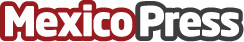 Zealandia, un nuevo continenteNueva Zelanda y Nueva Caledonia son islas grandes, aisladas en el suroeste del Océano Pacífico. Sin embargo, par aun grupo de científicos de la Geological Society of America, la identificación de Zealandia como un continente geológico en lugar de un conjunto de islas continentales, fragmentos y trozos, representa de mejor manera la geología de esa parte de la Tierra.Datos de contacto:Nota de prensa publicada en: https://www.mexicopress.com.mx/zealandia-un-nuevo-continente Categorías: Internacional Investigación Científica Nayarit Otras ciencias http://www.mexicopress.com.mx